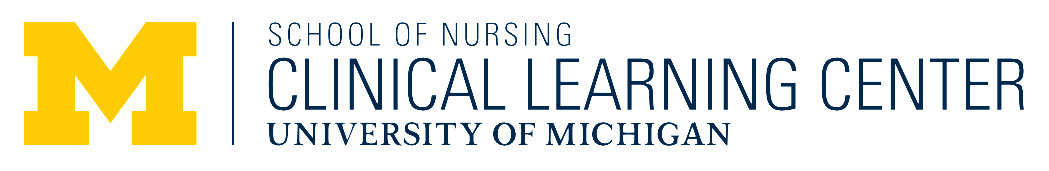 Room Reservation FormPlease fill in the blue boxes below to request a reservation.Email form to: UMSN-CLC-Mailbox@med.umich.edu.You should receive an email from a CLC staff member within 2 working days.Additional Information/Comments:INFORMATION NEEDEDYOUR INPUTYOUR INPUTDate SubmittedCourse Number and NameFaculty Name and Email?Best Contact Phone Number.Desired Date(s) and Time(s). Please indicate which room(s) you are requesting by checking the box.Please indicate which room(s) you are requesting by checking the box.Please indicate what equipment or supplies you will need.Assessment Room A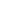 Assessment Room B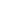 Master Control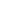 Skills Lab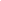 Skills Training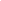 Anatomy Lab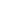 Standardized Patient Rooms  A     B     C     D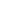 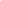 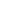 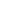 Sim Room – Peds 1-year-old     5-year-old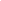 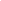 Sim Room – OB  Noelle          Victoria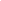 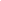 Sim Room – Med/Surg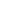 Sim Room – ICU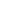 Debrief Classroom 150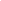 A/V Needed?  Yes                No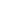 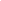 Debrief Classroom 160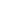 A/V Needed?  Yes                No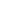 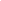 Debrief Classroom 170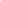 A/V Needed?  Yes                No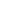 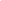 